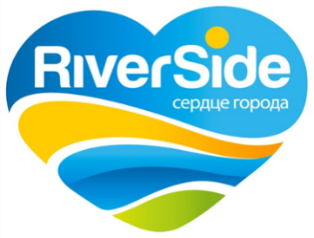                                                                                                          «УТВЕРЖДАЮ»                                                                                                     ИП Куровская О.А                                                                                            ______________О.А.Куровская.                                                                                           «___»_______________20__г.Прейскурант на бассейн.Купание в бассейне после 22.00 в любой день недели для посетителей  ресторана 500 руб. за час с человека.Для гостей отеля бесплатное купание без шезлонга утром с 9.00-10.00 вечером  с19.00 до 21.00. Остальное время на общих условиях.Дети до 3-х лет бесплатно при условии что сопровождающий ребенка оплачивает своё купание.НаименованиеПонедельник- пятница10.00 до 22.00Праздничные и выходные дни.10.00 до 22.00Шезлонг + купание в бассейне1000руб.1500руб.Купание в бассейне для детей от 3-х     (без шезлонга)700руб.700руб.Купание в бассейне для взрослых без шезлонга (если позволяет загруженность бассейна)700руб.700руб.Аренда полотенца100руб.100руб.Аренда матраса на шезлонг200руб.200руб.